Инструкция для студента по работе со SkypeНа групповые видеозвонки распространяются Ограничения на использование с целью предотвращения злоупотреблений: не более 100 часов групповой видеосвязи в месяц, не более 10 часов в день и не более 4 часов на каждый групповой видеозвонок. После того как эти лимиты будут исчерпаны, функция видеосвязи будет отключена, а текущий видеозвонок станет обычным голосовым звонком. Количество участников группового видеозвонка: от 3 до 50.При работе через Skype преподаватели используют режим “собрание”. В этом режиме всем участникам рассылается ссылка-приглашение. Если Вы используете компьютер или ноутбук, то для присоединения к “собранию” устанавливать Skype не обязательно. Можно открыть ссылку в браузере и подключиться через веб-клиент Скайпа. В настоящее время поддерживаются браузеры Microsoft Edge и Google Chrome.Необходимо перейти по ссылке-приглашению.На мобильном устройствеНеобходимо скачать Skype (см. рис. 1), запустить его, следуя его подсказкам, создать учетную запись. Следующий переход по ссылке-приглашению приведет к открытию Skype (см. рис. 2). Если в «собрании» уже кто-то присутствует, в правом верхнем углу окна Skype Вы увидите зеленую кнопку «Присоединиться к звонку», нажав на которую произойдет подключение к «собранию». Если никто из участников пока не подключился к «собранию», Вы увидите синюю кнопку «Позвонить», нажав на которую, Вы можете стать первым участником, подключившимся к «собранию». Для этого нужно повторно нажать кнопку «Позвонить» в следующем окне программы (см. рис. 3).Рис. 1							Рис.2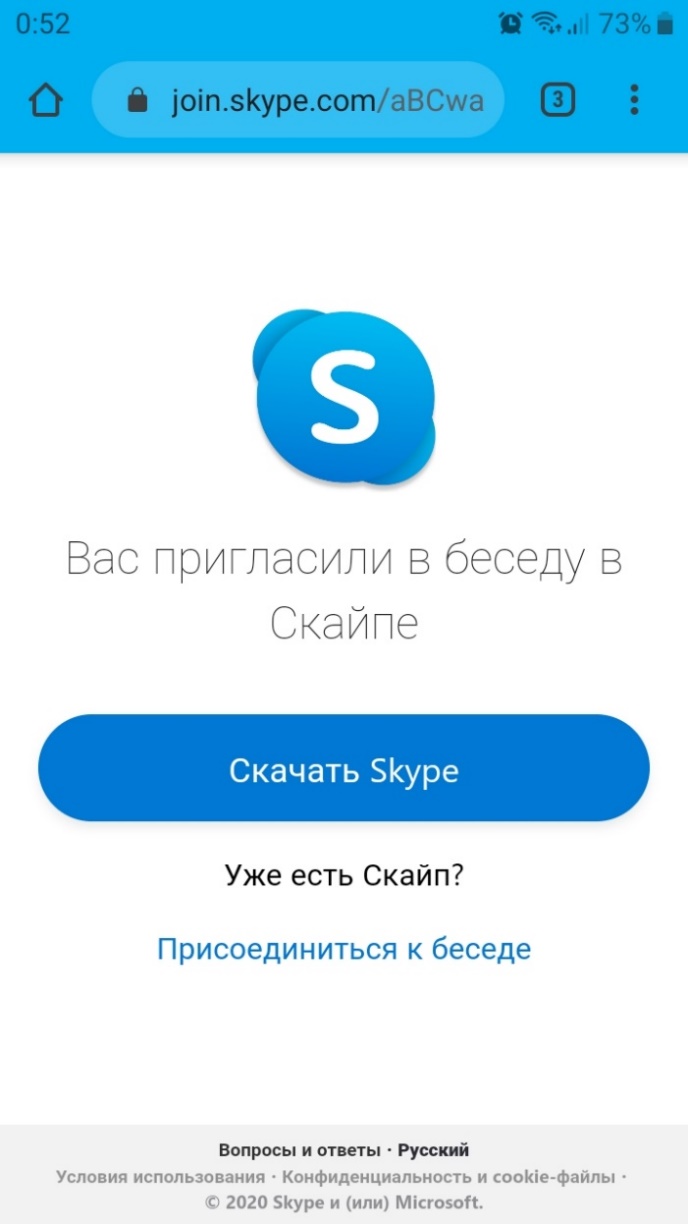 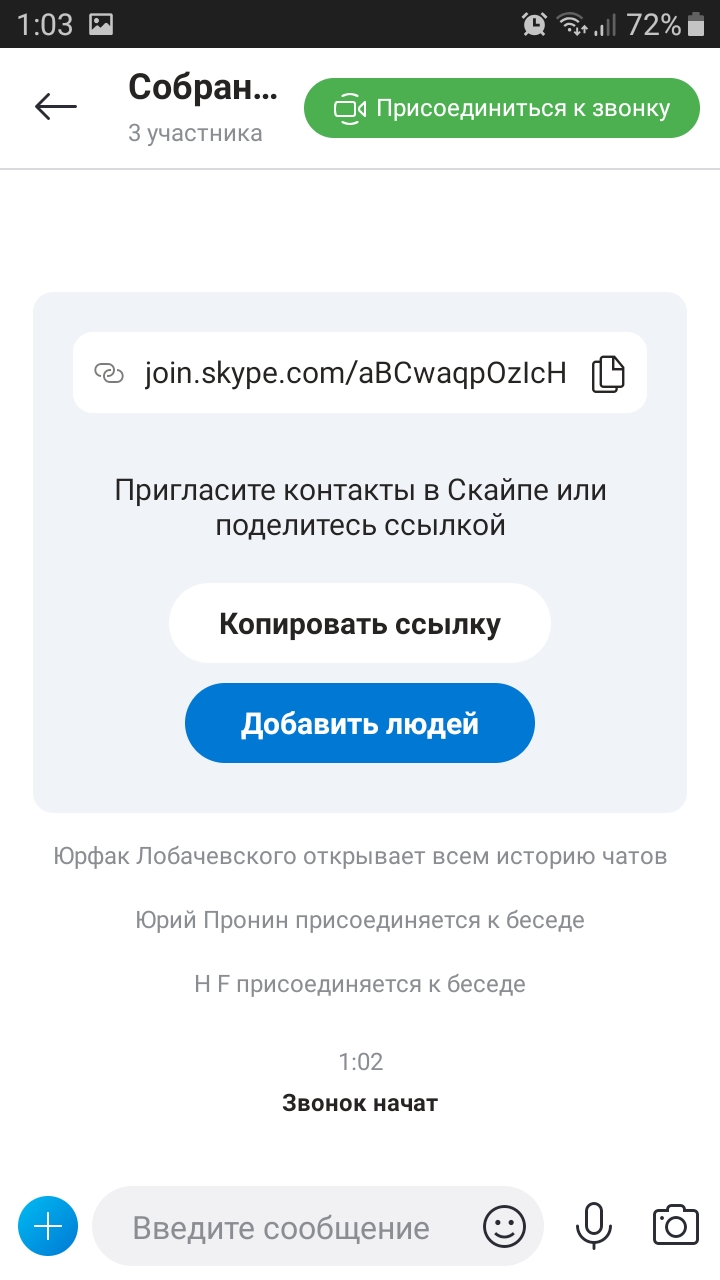 После подключения к «собранию» Вы можете включать/выключать камеру и микрофон, нажимая на соответствующие кнопки внизу экрана (см. рис. 4). Красная кнопка – выход из «собрания».Рис. 3							Рис. 4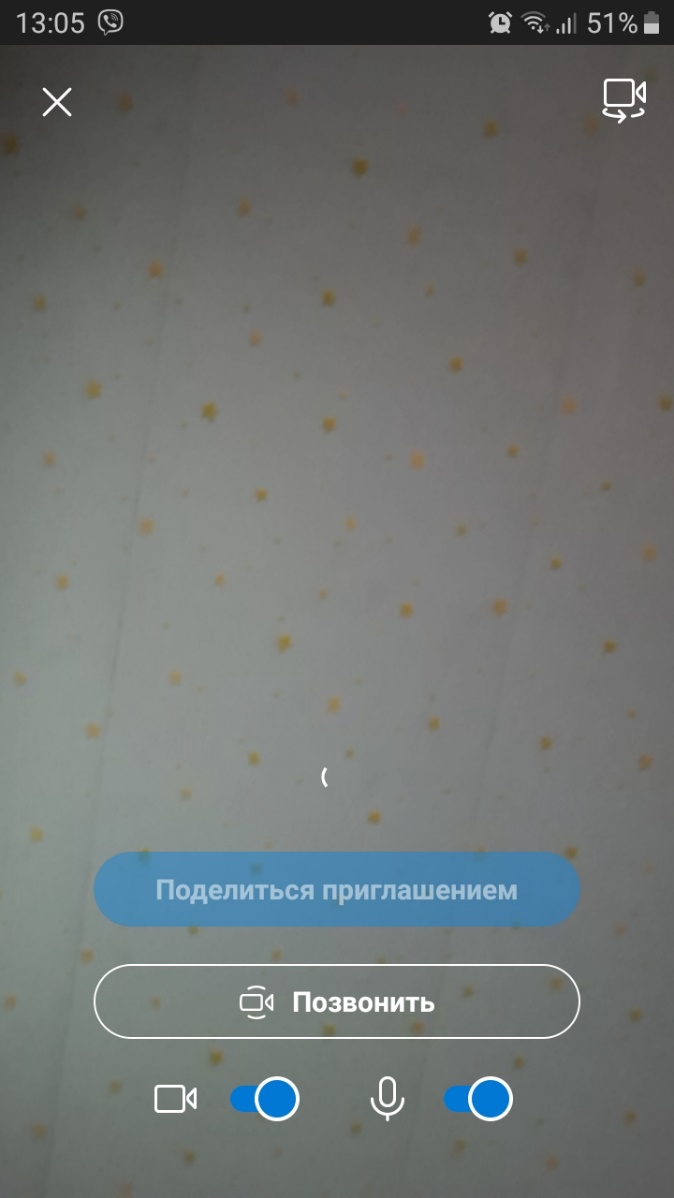 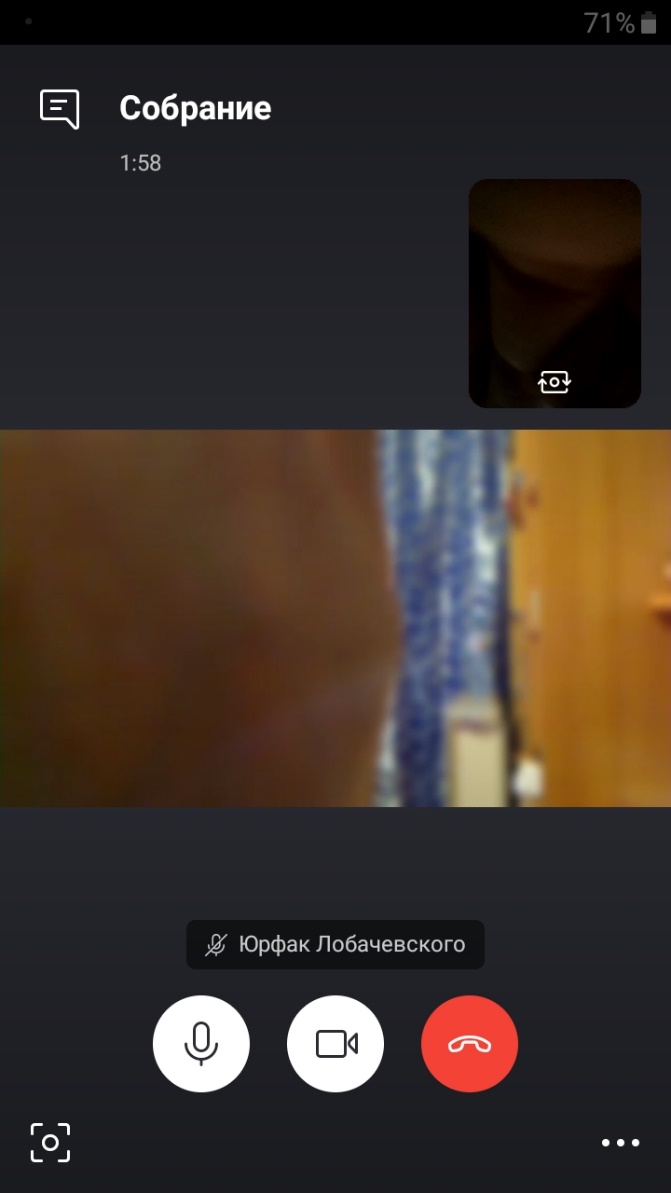 На компьютереЕсли у Вас уже установлен Skype, после открытия ссылки Вы увидите предложение его запустить.Рис. 5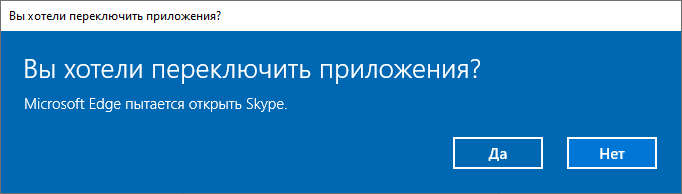 Нужно нажать “Да”. Если у Вас еще нет учетной записи, Skype предложит завести новую и проведет по шагам регистрации.Если Skype не установлен, можно нажать на кнопку «Присоединиться как гость» (работает только в Microsoft Edge и Google Chrome).Рис. 6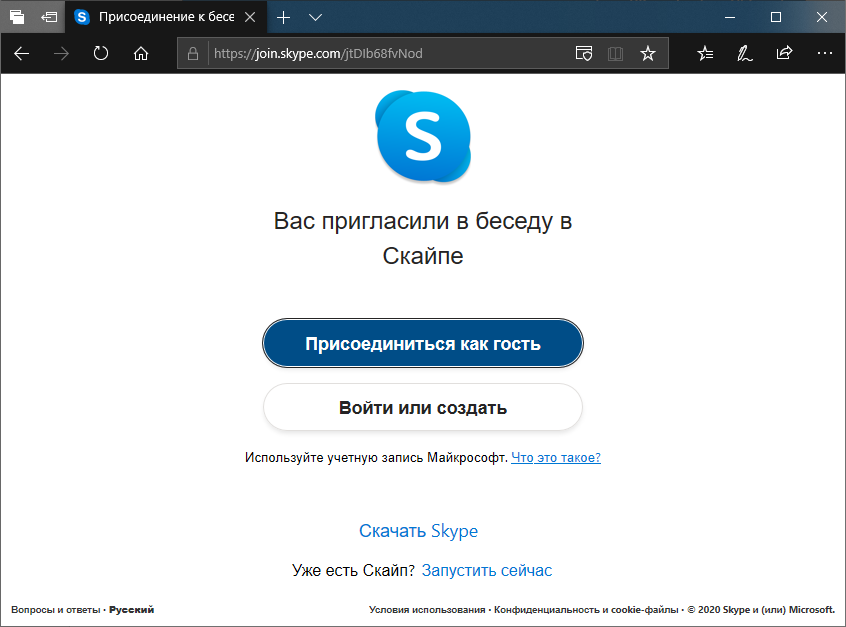 Указать свои имя и фамилию и нажать «Присоединиться».Рис. 7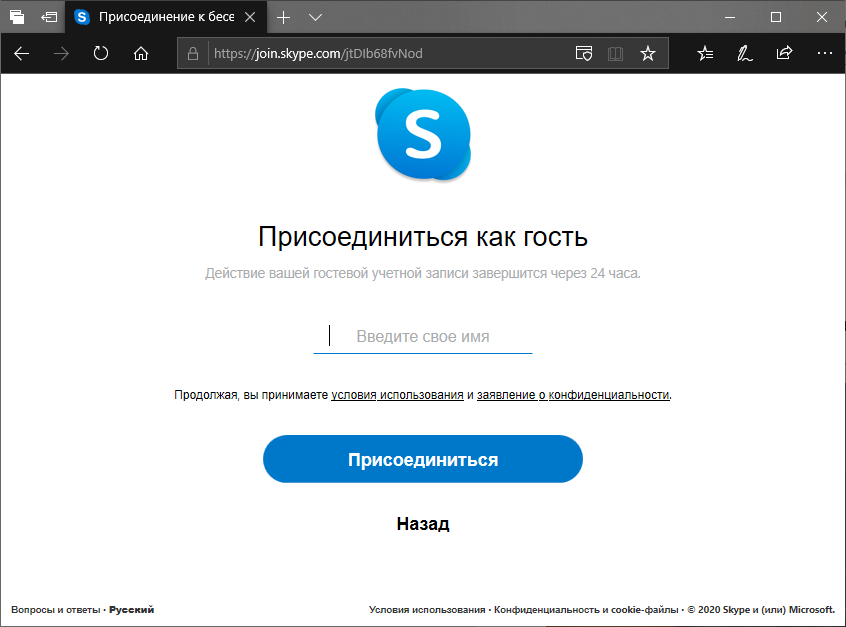 В открывшемся окне Скайп можно убедиться в работе микрофона и камеры, нажав на соответствующие значки внизу окна (см. рис. 8). Если в «собрании» уже кто-то присутствует, Вы увидите зеленую кнопку «Присоединиться к звонку», нажав на которую произойдет подключение к «собранию». Если никто из участников пока не подключился к «собранию», Вы увидите кнопку «Позвонить», нажав на которую, Вы можете стать первым участником, подключившимся к «собранию».Рис. 8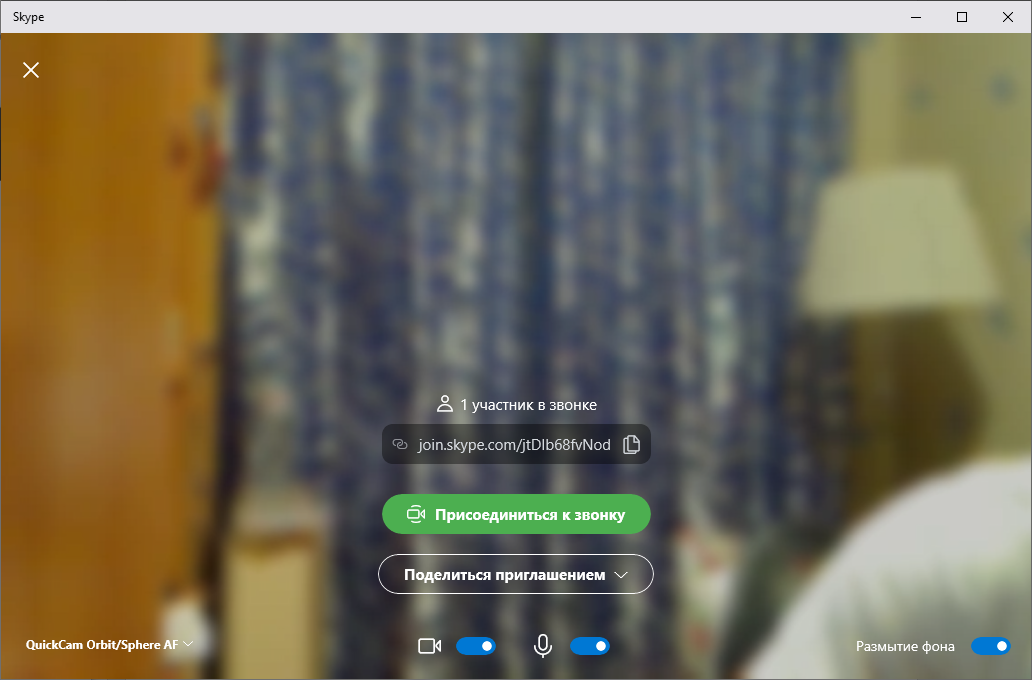 После подключения к «собранию» Вы можете включать/выключать камеру и микрофон, нажимая на соответствующие кнопки внизу экрана. Красная кнопка – выход из «собрания».Рис. 9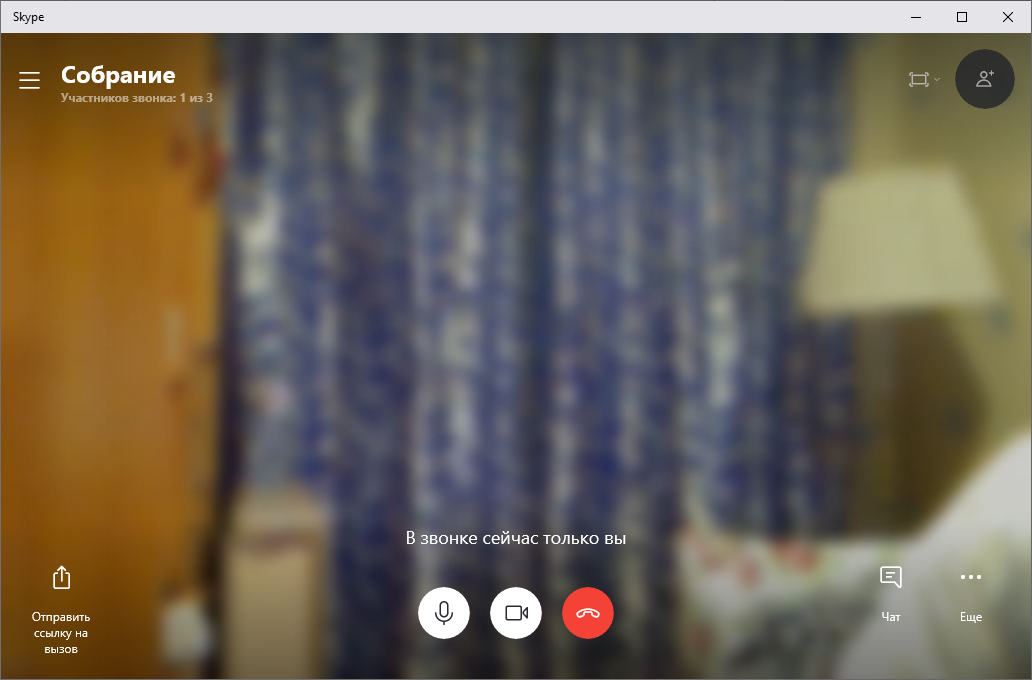 